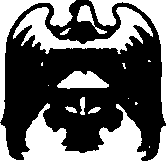 КАБАРДИНО-БАЛКАРСКАЯ РЕСПУБЛИКАПРОХЛАДНЕНСКИЙ МУНИЦИПАЛЬНЫЙ РАЙОНМУНИЦИПАЛЬНОЕ  ОБЩЕОБРАЗОВАТЕЛЬНОЕ УЧРЕЖДЕНИЕ«СРЕДНЯЯ ОБЩЕОБРАЗОВАТЕЛЬНАЯ ШКОЛА с.ЯНТАРНОГО»361020, Кабардино-Балкарская Республика,          Р/сч 40204810100000000225 Прохладненский район,                                              ГРКЦ  НБ КБ респ. банка                                                                                                                                    с.Янтарное,  ул. Верхняя 1б                                        России   г.Нальчика  Тел. (86631)  9-03-84,  9-02-37                             	         ИНН  0716001076 БИК 048327001,E-mail: school-yantar@yandex.ru                                           Fax. 9-03-84   	          ~~~~~~~~~~~~~~~~~~~~~~~~~~~~~~~~~~~~~~~~~~~~~~~~~~~~~~~~~~~~~~~~ПРИКАЗ №104/502 сентября .                                                                                                  с. ЯнтарноеО введении в действие  образовательной Программы МОУ «СОШ с. Янтарного» Прохладненского муниципального района КБР В целях упорядочения работы по соблюдению конституционных прав  в реализации образовательной программы, охраны жизни и укрепления физического и психического здоровья  детей, обеспечения полноценного развития детей и соблюдения гарантий на дошкольное,  начальное общее, основное общее, среднее (полное) общее образование, на основании решения педагогического совета (протокол№1 от 31.08.2011 г.)ПРИКАЗЫВАЮ:1.Утвердить  образовательную Программу МОУ «СОШ с. Янтарного» Прохладненского муниципального района КБР на 2011-2012 учебный  год.2.Утвердить Основную образовательную программу начального общего образования (ООП НОО) МОУ «СОШ  с. Янтарного» Прохладненского муниципального района КБР3.Работникам школы в своей работе руководствоваться данными документами.4.Контроль по исполнению данного приказа оставляю за собой.                   Директор МОУ                 «СОШ с.Янтарного»                                                      Н.С. Шерстюк